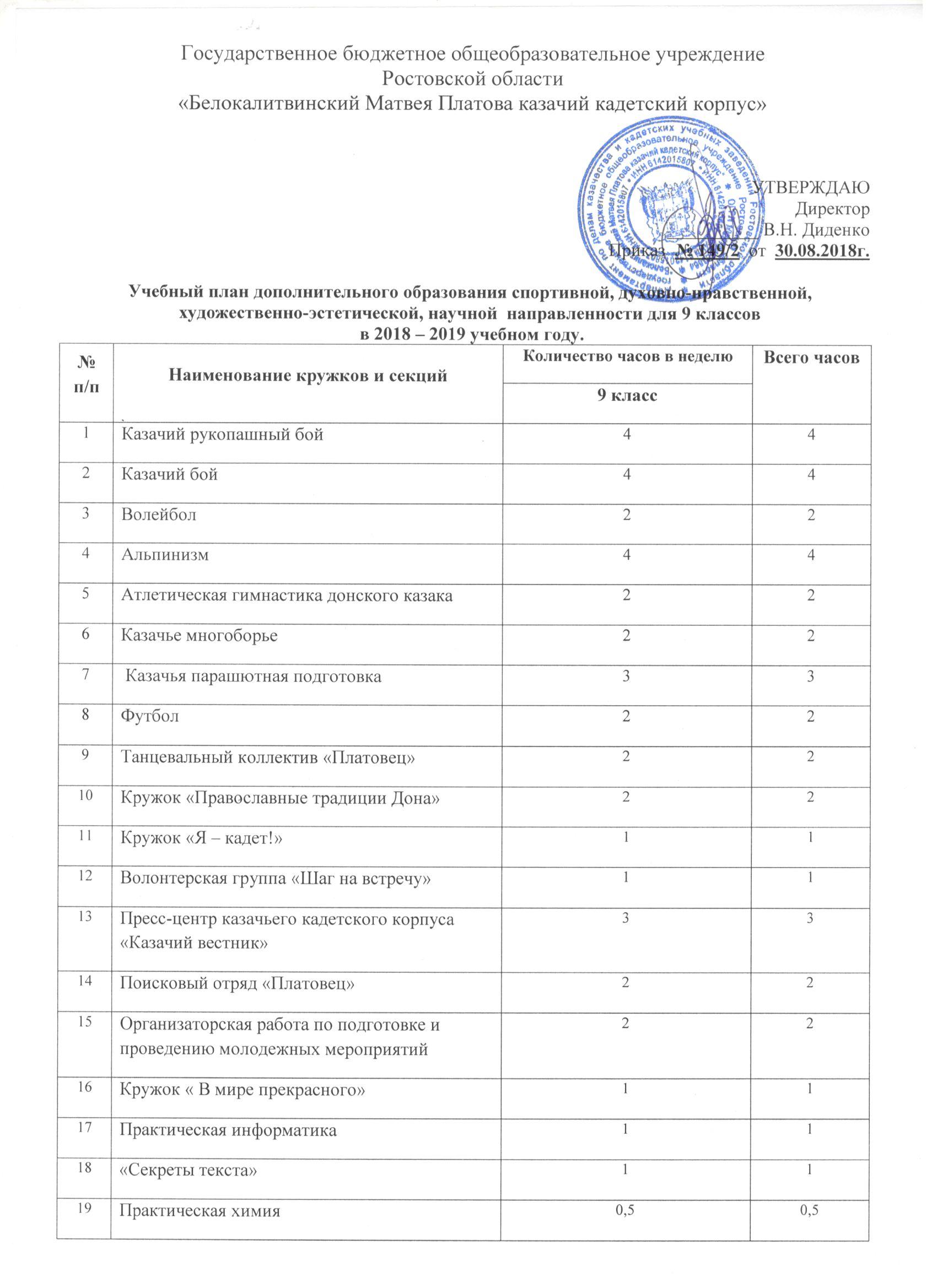 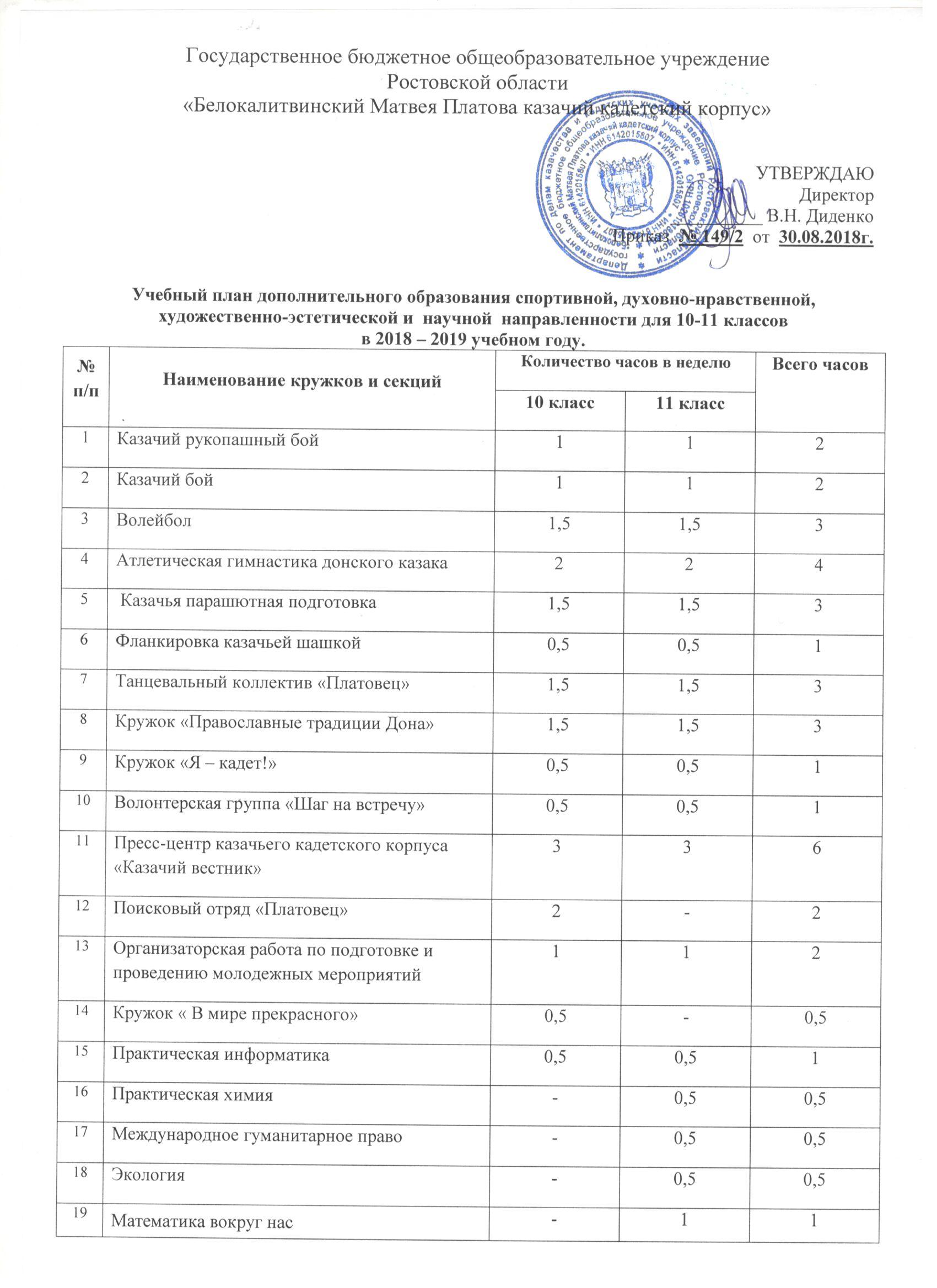 20Международное гуманитарное право0,50,521Экология 0,50,522Математика вокруг нас1123Практическая география1124Риторика1125Основы журналистики1126Экономика и современность0,50,527За страницами учебника математики1128Физика вокруг нас1129Юный журналист1130«Шаг за шагом от простого к сложному»11Итого:Итого:494920Практическая география-1121Основы журналистики-1122Экономика и современность-0,50,523Физика вокруг нас11224Юный журналист-11Итого:Итого:19,52342,5